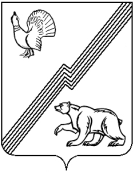 АДМИНИСТРАЦИЯ ГОРОДА ЮГОРСКАХанты-Мансийского автономного округа – Югры ПОСТАНОВЛЕНИЕот 29 апреля 2019 года										№ 881О внесении изменений в постановление администрации города Югорска от 30.10.2018 № 3002«О муниципальной программе города Югорска«Профилактика правонарушений, противодействие коррупции и незаконному обороту наркотиков»В целях уточнения объемов финансирования программных мероприятий, в соответствии с постановлением администрации города Югорска от 18.10.2018 № 2876 «О модельной муниципальной программе города Югорска, порядке принятия решения о разработке муниципальных программ города Югорска, их формирования, утверждения и реализации                в соответствии с национальными целями развития»:Внести в приложение к постановлению администрации города Югорска от 30.10.2018 № 3002 «О муниципальной программе города Югорска «Профилактика правонарушений, противодействие коррупции и незаконному обороту наркотиков» следующие изменения:Слова «Паспорт муниципальной программы города Югорска» заменить словами «Паспорт муниципальной программы».Строки «Дата утверждения муниципальной программы (наименование и номер соответствующего муниципального правового акта)», «Параметры финансового обеспечения муниципальной программы» паспорта муниципальной программы изложить в следующей редакции:«»;«».Таблицу 2 изложить в новой редакции (приложение).В строке 1.3 таблицы 4 слова «Обеспечение исполнение» заменить словами «Обеспечение исполнения».2. Опубликовать постановление в официальном печатном издании города Югорска, разместить на официальном сайте органов местного самоуправления города Югорска                      и в государственной автоматизированной системе «Управление».3. Настоящее постановление вступает в силу после его официального опубликования.4. Контроль за выполнением постановления возложить на начальника управления внутренней политики и общественных связей администрации города Югорска                                  А.Н. ШибановаГлава города Югорска                                                                                                 А.В. БородкинПриложениек постановлениюадминистрации города Югорскаот 29 апреля 2019 года № 881Таблица 2Перечень основных мероприятий муниципальной программыДата утверждения муниципальной программы (наименование и номер соответствующего нормативного правового акта)Постановление администрации города Югорска от 30.10.2018                     № 3002 «О муниципальной программе города Югорска «Профилактика правонарушений, противодействие коррупции и незаконному обороту наркотиков»Параметры финансового обеспечения муниципальной программыОбщий объем финансирования муниципальной программы                       составляет 33 138,4 тыс. рублей, в том числе:2019 год - 9048,6 тыс. рублей;2020 год - 8051,7 тыс. рублей; 2021 год - 8051,5  тыс. рублей; 2022 год - 887,4 тыс. рублей; 2023 год - 887,4 тыс. рублей; 2024 год - 887,4 тыс. рублей; 2025 год - 887,4  тыс. рублей; 2026 – 2030 годы - 4437,0 тыс. рублейНомер строкиНомер основного мероприятияОсновные мероприятия муниципальной программы (их связь с целевыми показателями муниципальной программы)Ответственный исполнитель/ соисполнитель (наименование органа или структурного подразделения, учреждения)Источники финансированияФинансовые затраты на реализацию (тыс. рублей)Финансовые затраты на реализацию (тыс. рублей)Финансовые затраты на реализацию (тыс. рублей)Финансовые затраты на реализацию (тыс. рублей)Финансовые затраты на реализацию (тыс. рублей)Финансовые затраты на реализацию (тыс. рублей)Финансовые затраты на реализацию (тыс. рублей)Финансовые затраты на реализацию (тыс. рублей)Финансовые затраты на реализацию (тыс. рублей)Номер строкиНомер основного мероприятияОсновные мероприятия муниципальной программы (их связь с целевыми показателями муниципальной программы)Ответственный исполнитель/ соисполнитель (наименование органа или структурного подразделения, учреждения)Источники финансированияВсегов том числе по годам:в том числе по годам:в том числе по годам:в том числе по годам:в том числе по годам:в том числе по годам:в том числе по годам:в том числе по годам:Номер строкиНомер основного мероприятияОсновные мероприятия муниципальной программы (их связь с целевыми показателями муниципальной программы)Ответственный исполнитель/ соисполнитель (наименование органа или структурного подразделения, учреждения)Источники финансированияВсего20192020202120222023202420252026 - 2030А1234568910111213141 Подпрограмма 1 «Профилактика правонарушений»Подпрограмма 1 «Профилактика правонарушений»Подпрограмма 1 «Профилактика правонарушений»Подпрограмма 1 «Профилактика правонарушений»Подпрограмма 1 «Профилактика правонарушений»Подпрограмма 1 «Профилактика правонарушений»Подпрограмма 1 «Профилактика правонарушений»Подпрограмма 1 «Профилактика правонарушений»Подпрограмма 1 «Профилактика правонарушений»Подпрограмма 1 «Профилактика правонарушений»Подпрограмма 1 «Профилактика правонарушений»Подпрограмма 1 «Профилактика правонарушений»Подпрограмма 1 «Профилактика правонарушений»2 1.1Обеспечение функционирования и развития систем видеонаблюдения в сфере общественного порядка,  безопасности дорожного движения (1) Управление социальной политики администрации города Югорскавсего10 510,01 710,0800,0800,0800,0800,0800,0800,04 000,03 1.1Обеспечение функционирования и развития систем видеонаблюдения в сфере общественного порядка,  безопасности дорожного движения (1) Управление социальной политики администрации города Югорскафедеральный бюджет0,00,00,00,00,00,00,00,00,04 1.1Обеспечение функционирования и развития систем видеонаблюдения в сфере общественного порядка,  безопасности дорожного движения (1) Управление социальной политики администрации города Югорскабюджет автономного округа497,0497,00,00,00,00,00,00,00,05 1.1Обеспечение функционирования и развития систем видеонаблюдения в сфере общественного порядка,  безопасности дорожного движения (1) Управление социальной политики администрации города Югорскаместный бюджет10 013,01 213,0800,0800,0800,0800,0800,0800,04 000,06 1.1Обеспечение функционирования и развития систем видеонаблюдения в сфере общественного порядка,  безопасности дорожного движения (1) Управление социальной политики администрации города Югорскаиные источники финансирования0,00,00,00,00,00,00,00,00,07 1.2Создание условий для деятельности народной дружины на территории города Югорска (2)Управление внутренней политики и общественных связей администрации города Югорскавсего228,1112,524,524,57,47,47,47,437,08 1.2Создание условий для деятельности народной дружины на территории города Югорска (2)Управление внутренней политики и общественных связей администрации города Югорскафедеральный бюджет0,00,00,00,00,00,00,00,00,09 1.2Создание условий для деятельности народной дружины на территории города Югорска (2)Управление внутренней политики и общественных связей администрации города Югорскабюджет автономного округа112,978,717,117,10,00,00,00,00,0101.2Создание условий для деятельности народной дружины на территории города Югорска (2)Управление внутренней политики и общественных связей администрации города Югорскаместный бюджет115,233,87,47,47,47,47,47,437,0111.2Создание условий для деятельности народной дружины на территории города Югорска (2)Управление внутренней политики и общественных связей администрации города Югорскаиные источники финансирования0,00,00,00,00,00,00,00,00,0121.3Обеспечение исполнения государственных полномочий по созданию и обеспечению деятельности административной комиссии города Югорска (2)Административная комиссия города Югорскавсего5 034,01 678,01 678,01 678,00,00,00,00,00,0131.3Обеспечение исполнения государственных полномочий по созданию и обеспечению деятельности административной комиссии города Югорска (2)Административная комиссия города Югорскафедеральный бюджет0,00,00,00,00,00,00,00,00,0141.3Обеспечение исполнения государственных полномочий по созданию и обеспечению деятельности административной комиссии города Югорска (2)Административная комиссия города Югорскабюджет автономного округа5 034,01 678,01 678,01 678,00,00,00,00,00,0151.3Обеспечение исполнения государственных полномочий по созданию и обеспечению деятельности административной комиссии города Югорска (2)Административная комиссия города Югорскаместный бюджет0,00,00,00,00,00,00,00,00,0161.3Обеспечение исполнения государственных полномочий по созданию и обеспечению деятельности административной комиссии города Югорска (2)Административная комиссия города Югорскаиные источники финансирования0,00,00,00,00,00,00,00,00,0171.4Обеспечение исполнения государственных полномочий по составлению (изменению) списков кандидатов в присяжные заседатели федеральных судов общей юрисдикции (2, 4)Юридическое управление администрации города Югорска всего31,49,810,910,70,00,00,00,00,0181.4Обеспечение исполнения государственных полномочий по составлению (изменению) списков кандидатов в присяжные заседатели федеральных судов общей юрисдикции (2, 4)Юридическое управление администрации города Югорска федеральный бюджет31,49,810,910,70,00,00,00,00,0191.4Обеспечение исполнения государственных полномочий по составлению (изменению) списков кандидатов в присяжные заседатели федеральных судов общей юрисдикции (2, 4)Юридическое управление администрации города Югорска бюджет автономного округа0,00,00,00,00,00,00,00,00,0201.4Обеспечение исполнения государственных полномочий по составлению (изменению) списков кандидатов в присяжные заседатели федеральных судов общей юрисдикции (2, 4)Юридическое управление администрации города Югорска местный бюджет0,00,00,00,00,00,00,00,00,0211.4Обеспечение исполнения государственных полномочий по составлению (изменению) списков кандидатов в присяжные заседатели федеральных судов общей юрисдикции (2, 4)Юридическое управление администрации города Югорска иные источники финансирования0,00,00,00,00,00,00,00,00,0221.5Обеспечение исполнения государственных полномочий по созданию и обеспечению деятельности отдела по организации деятельности территориальной комиссии по делам несовершеннолетних и защите их прав при администрации города Югорска (3)Отдел по организации деятельности территориальной комиссии по делам несовершеннолетних и защите их прав при администрации города Югорскавсего16 374,95 458,35 458,35 458,30,00,00,00,00,0231.5Обеспечение исполнения государственных полномочий по созданию и обеспечению деятельности отдела по организации деятельности территориальной комиссии по делам несовершеннолетних и защите их прав при администрации города Югорска (3)Отдел по организации деятельности территориальной комиссии по делам несовершеннолетних и защите их прав при администрации города Югорскафедеральный бюджет0,00,00,00,00,00,00,00,00,0241.5Обеспечение исполнения государственных полномочий по созданию и обеспечению деятельности отдела по организации деятельности территориальной комиссии по делам несовершеннолетних и защите их прав при администрации города Югорска (3)Отдел по организации деятельности территориальной комиссии по делам несовершеннолетних и защите их прав при администрации города Югорскабюджет автономного округа16 374,95 458,35 458,35 458,30,00,00,00,00,0251.5Обеспечение исполнения государственных полномочий по созданию и обеспечению деятельности отдела по организации деятельности территориальной комиссии по делам несовершеннолетних и защите их прав при администрации города Югорска (3)Отдел по организации деятельности территориальной комиссии по делам несовершеннолетних и защите их прав при администрации города Югорскаместный бюджет0,00,00,00,00,00,00,00,00,0261.5Обеспечение исполнения государственных полномочий по созданию и обеспечению деятельности отдела по организации деятельности территориальной комиссии по делам несовершеннолетних и защите их прав при администрации города Югорска (3)Отдел по организации деятельности территориальной комиссии по делам несовершеннолетних и защите их прав при администрации города Югорскаиные источники финансирования0,00,00,00,00,00,00,00,00,027Итого по подпрограмме 1всего32 178,48 968,67 971,77 971,5807,4807,4807,4807,44 037,028Итого по подпрограмме 1федеральный бюджет31,49,810,910,70,00,00,00,00,029Итого по подпрограмме 1бюджет автономного округа22 018,87 712,07 153,47 153,40,00,00,00,00,030Итого по подпрограмме 1местный бюджет10 128,21 246,8807,4807,4807,4807,4807,4807,44 037,031Итого по подпрограмме 1иные источники финансирования0,00,00,00,00,00,00,00,00,032в том числе по проектам, портфелям проектов (в том числе направленные на реализацию национальных и федеральных проектов Российской Федерации)всего0,00,00,00,00,00,00,00,00,033в том числе по проектам, портфелям проектов (в том числе направленные на реализацию национальных и федеральных проектов Российской Федерации)федеральный бюджет0,00,00,00,00,00,00,00,00,034 в том числе по проектам, портфелям проектов (в том числе направленные на реализацию национальных и федеральных проектов Российской Федерации)бюджет автономного округа0,00,00,00,00,00,00,00,00,035в том числе по проектам, портфелям проектов (в том числе направленные на реализацию национальных и федеральных проектов Российской Федерации)местный бюджет0,00,00,00,00,00,00,00,00,036в том числе по проектам, портфелям проектов (в том числе направленные на реализацию национальных и федеральных проектов Российской Федерации)иные источники финансирования0,00,00,00,00,00,00,00,00,037Подпрограмма 2 «Противодействие коррупции»Подпрограмма 2 «Противодействие коррупции»Подпрограмма 2 «Противодействие коррупции»Подпрограмма 2 «Противодействие коррупции»Подпрограмма 2 «Противодействие коррупции»Подпрограмма 2 «Противодействие коррупции»Подпрограмма 2 «Противодействие коррупции»Подпрограмма 2 «Противодействие коррупции»Подпрограмма 2 «Противодействие коррупции»Подпрограмма 2 «Противодействие коррупции»Подпрограмма 2 «Противодействие коррупции»Подпрограмма 2 «Противодействие коррупции»Подпрограмма 2 «Противодействие коррупции»382.1Обеспечение проведения мероприятий по противодействию коррупции(5)Управление внутренней политики и общественных связей администрации города Югорскавсего360,030,030,030,030,030,030,030,0150,0392.1Обеспечение проведения мероприятий по противодействию коррупции(5)Управление внутренней политики и общественных связей администрации города Югорскафедеральный бюджет0,00,00,00,00,00,00,00,00,0402.1Обеспечение проведения мероприятий по противодействию коррупции(5)Управление внутренней политики и общественных связей администрации города Югорскабюджет автономного округа0,00,00,00,00,00,00,00,00,0412.1Обеспечение проведения мероприятий по противодействию коррупции(5)Управление внутренней политики и общественных связей администрации города Югорскаместный бюджет360,030,030,030,030,030,030,030,0150,0422.1Обеспечение проведения мероприятий по противодействию коррупции(5)Управление внутренней политики и общественных связей администрации города Югорскаиные источники финансирования0,00,00,00,00,00,00,00,00,043Итого по подпрограмме 2всего360,030,030,030,030,030,030,030,0150,044Итого по подпрограмме 2федеральный бюджет0,00,00,00,00,00,00,00,00,045Итого по подпрограмме 2бюджет автономного округа0,00,00,00,00,00,00,00,00,046Итого по подпрограмме 2местный бюджет360,030,030,030,030,030,030,030,0150,047Итого по подпрограмме 2иные источники финансирования0,00,00,00,00,00,00,00,00,048в том числепо проектам, портфелям проектов (в том числе направленныена реализацию национальныхи федеральных проектов Российской Федерации)всего0,00,00,00,00,00,00,00,00,049в том числепо проектам, портфелям проектов (в том числе направленныена реализацию национальныхи федеральных проектов Российской Федерации)федеральный бюджет0,00,00,00,00,00,00,00,00,050в том числепо проектам, портфелям проектов (в том числе направленныена реализацию национальныхи федеральных проектов Российской Федерации)бюджет автономного округа0,00,00,00,00,00,00,00,00,051в том числепо проектам, портфелям проектов (в том числе направленныена реализацию национальныхи федеральных проектов Российской Федерации)местный бюджет0,00,00,00,00,00,00,00,00,052в том числепо проектам, портфелям проектов (в том числе направленныена реализацию национальныхи федеральных проектов Российской Федерации)иные источники финансирования0,00,00,00,00,00,00,00,00,053Подпрограмма 3 «Профилактика незаконного оборота  и потребления наркотических средств и психотропных веществ»Подпрограмма 3 «Профилактика незаконного оборота  и потребления наркотических средств и психотропных веществ»Подпрограмма 3 «Профилактика незаконного оборота  и потребления наркотических средств и психотропных веществ»Подпрограмма 3 «Профилактика незаконного оборота  и потребления наркотических средств и психотропных веществ»Подпрограмма 3 «Профилактика незаконного оборота  и потребления наркотических средств и психотропных веществ»Подпрограмма 3 «Профилактика незаконного оборота  и потребления наркотических средств и психотропных веществ»Подпрограмма 3 «Профилактика незаконного оборота  и потребления наркотических средств и психотропных веществ»Подпрограмма 3 «Профилактика незаконного оборота  и потребления наркотических средств и психотропных веществ»Подпрограмма 3 «Профилактика незаконного оборота  и потребления наркотических средств и психотропных веществ»Подпрограмма 3 «Профилактика незаконного оборота  и потребления наркотических средств и психотропных веществ»Подпрограмма 3 «Профилактика незаконного оборота  и потребления наркотических средств и психотропных веществ»Подпрограмма 3 «Профилактика незаконного оборота  и потребления наркотических средств и психотропных веществ»Подпрограмма 3 «Профилактика незаконного оборота  и потребления наркотических средств и психотропных веществ»543.1Повышение профессионального уровня, создание условий в деятельности субъектов профилактики наркомании, в том числе занимающихся реабилитацией и ресоциализацией наркозависимых лиц (6)Управление социальной политики администрации города Югорскавсего600,050,050,050,050,050,050,050,0250,0553.1Повышение профессионального уровня, создание условий в деятельности субъектов профилактики наркомании, в том числе занимающихся реабилитацией и ресоциализацией наркозависимых лиц (6)Управление социальной политики администрации города Югорскафедеральный бюджет0,00,00,00,00,00,00,00,00,0563.1Повышение профессионального уровня, создание условий в деятельности субъектов профилактики наркомании, в том числе занимающихся реабилитацией и ресоциализацией наркозависимых лиц (6)Управление социальной политики администрации города Югорскабюджет автономного округа0,00,00,00,00,00,00,00,00,0573.1Повышение профессионального уровня, создание условий в деятельности субъектов профилактики наркомании, в том числе занимающихся реабилитацией и ресоциализацией наркозависимых лиц (6)Управление социальной политики администрации города Югорскаместный бюджет600,050,050,050,050,050,050,050,0250,0583.1Повышение профессионального уровня, создание условий в деятельности субъектов профилактики наркомании, в том числе занимающихся реабилитацией и ресоциализацией наркозависимых лиц (6)Управление социальной политики администрации города Югорскаиные источники финансирования0,00,00,00,00,00,00,00,00,059Итого по подпрограмме 3всего600,050,050,050,050,050,050,050,0250,060Итого по подпрограмме 3федеральный бюджет0,00,00,00,00,00,00,00,00,061Итого по подпрограмме 3бюджет автономного округа0,00,00,00,00,00,00,00,00,062Итого по подпрограмме 3местный бюджет600,050,050,050,050,050,050,050,0250,063Итого по подпрограмме 3иные источники финансирования0,00,00,00,00,00,00,00,00,064в том числе по проектам, портфелям проектов (в том числе направленные на реализацию национальных и федеральных проектов Российской Федерации)всего0,00,00,00,00,00,00,00,00,065в том числе по проектам, портфелям проектов (в том числе направленные на реализацию национальных и федеральных проектов Российской Федерации)федеральный бюджет0,00,00,00,00,00,00,00,00,066в том числе по проектам, портфелям проектов (в том числе направленные на реализацию национальных и федеральных проектов Российской Федерации)бюджет автономного округа0,00,00,00,00,00,00,00,00,067в том числе по проектам, портфелям проектов (в том числе направленные на реализацию национальных и федеральных проектов Российской Федерации)местный бюджет0,00,00,00,00,00,00,00,00,068в том числе по проектам, портфелям проектов (в том числе направленные на реализацию национальных и федеральных проектов Российской Федерации)иные источники финансирования0,00,00,00,00,00,00,00,00,069Всего по муниципальной программеВсего по муниципальной программевсего33 138,49 048,608 051,708 051,5887,40887,40887,40887,404 437,0070Всего по муниципальной программеВсего по муниципальной программефедеральный бюджет31,409,8010,9010,700,000,000,000,000,0071Всего по муниципальной программеВсего по муниципальной программебюджет автономного округа22 018,87 712,007 153,407 153,40,000,000,000,000,0072Всего по муниципальной программеВсего по муниципальной программеместный бюджет11 088,21 326,80887,40887,4887,40887,40887,40887,404 437,0073Всего по муниципальной программеВсего по муниципальной программеиные источники финансирования0,000,000,000,000,000,000,000,000,0074В том числе:В том числе:В том числе:В том числе:В том числе:В том числе:В том числе:В том числе:В том числе:В том числе:В том числе:В том числе:В том числе:75инвестиции в объекты муниципальной собственностиинвестиции в объекты муниципальной собственностивсего0,000,000,000,000,000,000,000,000,0076инвестиции в объекты муниципальной собственностиинвестиции в объекты муниципальной собственностифедеральный бюджет0,000,000,000,000,000,000,000,000,0077инвестиции в объекты муниципальной собственностиинвестиции в объекты муниципальной собственностибюджет автономного округа0,000,000,000,000,000,000,000,000,0078инвестиции в объекты муниципальной собственностиинвестиции в объекты муниципальной собственностиместный бюджет0,000,000,000,000,000,000,000,000,0079инвестиции в объекты муниципальной собственностиинвестиции в объекты муниципальной собственностииные источники финансирования0,000,000,000,000,000,000,000,000,0080В том числе:В том числе:В том числе:В том числе:В том числе:В том числе:В том числе:В том числе:В том числе:В том числе:В том числе:В том числе:В том числе:81Проекты, портфели проектов (в том числе направленные на реализацию национальных и федеральных проектов Российской Федерации):всего0,00,00,00,00,00,00,00,00,082Проекты, портфели проектов (в том числе направленные на реализацию национальных и федеральных проектов Российской Федерации):федеральный бюджет0,00,00,00,00,00,00,00,00,083Проекты, портфели проектов (в том числе направленные на реализацию национальных и федеральных проектов Российской Федерации):бюджет автономного округа0,00,00,00,00,00,00,00,00,084Проекты, портфели проектов (в том числе направленные на реализацию национальных и федеральных проектов Российской Федерации):местный бюджет0,00,00,00,00,00,00,00,00,085Проекты, портфели проектов (в том числе направленные на реализацию национальных и федеральных проектов Российской Федерации):иные источники финансирования0,00,00,00,00,00,00,00,00,086в том числе инвестиции в объекты                                                             муниципальной собственностивсего0,000,000,000,000,000,000,000,000,0087в том числе инвестиции в объекты                                                             муниципальной собственностифедеральный бюджет0,000,000,000,000,000,000,000,000,0088в том числе инвестиции в объекты                                                             муниципальной собственностибюджет автономного округа0,000,000,000,000,000,000,000,000,0089в том числе инвестиции в объекты                                                             муниципальной собственностиместный бюджет0,000,000,000,000,000,000,000,000,0090в том числе инвестиции в объекты                                                             муниципальной собственностииные источники финансирования0,000,000,000,000,000,000,000,000,0091Инвестиции в объекты муниципальной собственности (за исключением инвестиций в объекты муниципальной собственности по проектам, портфелям проектов)всего0,000,000,000,000,000,000,000,000,0092Инвестиции в объекты муниципальной собственности (за исключением инвестиций в объекты муниципальной собственности по проектам, портфелям проектов)федеральный бюджет0,000,000,000,000,000,000,000,000,0093Инвестиции в объекты муниципальной собственности (за исключением инвестиций в объекты муниципальной собственности по проектам, портфелям проектов)бюджет автономного округа0,000,000,000,000,000,000,000,000,0094Инвестиции в объекты муниципальной собственности (за исключением инвестиций в объекты муниципальной собственности по проектам, портфелям проектов)местный бюджет0,000,000,000,000,000,000,000,000,0095Инвестиции в объекты муниципальной собственности (за исключением инвестиций в объекты муниципальной собственности по проектам, портфелям проектов)иные источники финансирования0,000,000,000,000,000,000,000,000,0096Прочие расходывсего33 138,49 048,608 051,708 051,5887,40887,40887,40887,404 437,0097Прочие расходыфедеральный бюджет31,409,8010,9010,700,000,000,000,000,0098Прочие расходыбюджет автономного округа22 018,87 712,007 153,407 153,40,000,000,000,000,0099Прочие расходыместный бюджет11 088,21 326,80887,40887,4887,40887,40887,40887,404 437,00100Прочие расходыиные источники финансирования0,000,000,000,000,000,000,000,000,00101в том числе:в том числе:в том числе:в том числе:в том числе:в том числе:в том числе:в том числе:в том числе:в том числе:в том числе:в том числе:102Ответственный исполнитель Управление внутренней политики и общественных связей администрации города Югорскавсего588,1142,554,554,537,437,437,437,4187,0103Ответственный исполнитель Управление внутренней политики и общественных связей администрации города Югорскафедеральный бюджет0,00,00,00,00,00,00,00,00,0104Ответственный исполнитель Управление внутренней политики и общественных связей администрации города Югорскабюджет автономного округа112,978,717,117,10,00,00,00,00,0105Ответственный исполнитель Управление внутренней политики и общественных связей администрации города Югорскаместный бюджет475,263,837,437,437,437,437,437,4187,0106Ответственный исполнитель Управление внутренней политики и общественных связей администрации города Югорскаиные источники финансирования0,00,00,00,00,00,00,00,00,0107Соисполнитель 1                                                                               Управление социальной политики администрации города Югорскавсего11 110,01 760,0850,0850,0850,0850,0850,0850,04 250,0108Соисполнитель 1                                                                               Управление социальной политики администрации города Югорскафедеральный бюджет0,00,00,00,00,00,00,00,00,0109Соисполнитель 1                                                                               Управление социальной политики администрации города Югорскабюджет автономного округа497,0497,00,00,00,00,00,00,00,0110Соисполнитель 1                                                                               Управление социальной политики администрации города Югорскаместный бюджет10 613,01 263,0850,0850,0850,0850,0850,0850,04 250,0111Соисполнитель 1                                                                               Управление социальной политики администрации города Югорскаиные источники финансирования0,00,00,00,00,00,00,00,00,0112Соисполнитель  2                                                                     Административная комиссия города Югорска всего5 034,01 678,01 678,01 678,00,00,00,00,00,0113Соисполнитель  2                                                                     Административная комиссия города Югорска федеральный бюджет0,00,00,00,00,00,00,00,00,0114Соисполнитель  2                                                                     Административная комиссия города Югорска бюджет автономного округа5 034,01 678,01 678,01 678,00,00,00,00,00,0115Соисполнитель  2                                                                     Административная комиссия города Югорска местный бюджет0,00,00,00,00,00,00,00,00,0116Соисполнитель  2                                                                     Административная комиссия города Югорска иные источники финансирования0,00,00,00,00,00,00,00,00,0117Соисполнитель  3                                                                                  Юридическое управление администрации города Югорскавсего31,49,810,910,70,00,00,00,00,0118Соисполнитель  3                                                                                  Юридическое управление администрации города Югорскафедеральный бюджет31,49,810,910,70,00,00,00,00,0119Соисполнитель  3                                                                                  Юридическое управление администрации города Югорскабюджет автономного округа0,00,00,00,00,00,00,00,00,0120Соисполнитель  3                                                                                  Юридическое управление администрации города Югорскаместный бюджет0,00,00,00,00,00,00,00,00,0121Соисполнитель  3                                                                                  Юридическое управление администрации города Югорскаиные источники финансирования0,00,00,00,00,00,00,00,00,0122Соисполнитель  4                                                                Отдел по организации деятельности территориальной комиссии по делам несовершеннолетних и защите их прав при администрации города Югорскавсего16 374,95 458,35 458,35 458,30,00,00,00,00,0123Соисполнитель  4                                                                Отдел по организации деятельности территориальной комиссии по делам несовершеннолетних и защите их прав при администрации города Югорскафедеральный бюджет0,00,00,00,00,00,00,00,00,0124Соисполнитель  4                                                                Отдел по организации деятельности территориальной комиссии по делам несовершеннолетних и защите их прав при администрации города Югорскабюджет автономного округа16 374,95 458,35 458,35 458,30,00,00,00,00,0125Соисполнитель  4                                                                Отдел по организации деятельности территориальной комиссии по делам несовершеннолетних и защите их прав при администрации города Югорскаместный бюджет0,00,00,00,00,00,00,00,00,0126Соисполнитель  4                                                                Отдел по организации деятельности территориальной комиссии по делам несовершеннолетних и защите их прав при администрации города Югорскаиные источники финансирования0,00,00,00,00,00,00,00,00,0